SECRETARÍA DISTRITAL DEL HÁBITATSUBSECRETARÍA JURÍDICAESTADOFecha: 14 DE SEPTIEMBRE DE 2022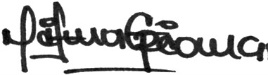 MILENA INÉS GUEVARA TRIANA Subsecretaría Jurídica (E)Elaboró: 	Carolina Paola Jiménez – Contratista Subsecretaría Jurídica  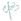 CHIP DE IDENTIFICACIÓNFMI DE IDENTIFICACIÓNDIRECCIÓN PREDIOACTUACIÓNINTERESADOSANOTACIÓNAAA0173BWTO050S40371678KR 86A 56C 01 SURCorregir el epígrafe del Auto n.° 005 de 12 de septiembre de 2022, en el sentido de precisar que la providencia a la que se hace referencia es del 8 de septiembre de 2022, emitida por el Juzgado Cincuenta y Cinco De Pequeñas Causas y Competencia Múltiple (Juzgado 73 Civil Municipal De Bogotá), dentro del trámite de Acción de Tutela 2022-01194 (…).ADRIANA DEL PILAR COLLAZOS SÁENZ, Directora de Predios de Empresa de Renovación y Desarrollo Urbano de Bogotá – ERUApoderadaSEGURA MOLINA JOSE MANUEL identificado con cédula de ciudanía n.° 3.010.005ARDILA ARDILA ALVARO identificado con cédula de ciudanía n.° 19.372.005FERNEY DARIO ARDILA JIMENEZ identificado con cédula de ciudanía n.° 80.026.517Juzgado Cincuenta y Cinco de Pequeñas Causas y Competencia Múltiple.Auto n.° 006 de 13 de septiembre de 2022:“Por medio de la cual se corrige y aclara el epígrafe del Auto n.° 005 de 12 de septiembre de 2022”  